                                                                                                                                                                       Thanking You,                                                                                                                                                                             Yours Faithfully,                                                                                                                                                                                     Prof. Avachat. O. SNetaji Shikshan Sanstha's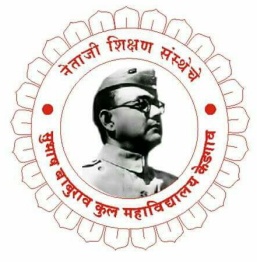 Netaji Shikshan Sanstha'sNetaji Shikshan Sanstha'sNetaji Shikshan Sanstha'sNetaji Shikshan Sanstha'sNetaji Shikshan Sanstha'sNetaji Shikshan Sanstha'sNetaji Shikshan Sanstha'sSubhash Baburao Kul Arts, Commerce & Science CollegeSubhash Baburao Kul Arts, Commerce & Science CollegeSubhash Baburao Kul Arts, Commerce & Science CollegeSubhash Baburao Kul Arts, Commerce & Science CollegeSubhash Baburao Kul Arts, Commerce & Science CollegeSubhash Baburao Kul Arts, Commerce & Science CollegeSubhash Baburao Kul Arts, Commerce & Science CollegeSubhash Baburao Kul Arts, Commerce & Science CollegeKedgaon, Tal: Daund, Dist: Pune-412203B.Voc (Food Processing)Kedgaon, Tal: Daund, Dist: Pune-412203B.Voc (Food Processing)Kedgaon, Tal: Daund, Dist: Pune-412203B.Voc (Food Processing)Kedgaon, Tal: Daund, Dist: Pune-412203B.Voc (Food Processing)Kedgaon, Tal: Daund, Dist: Pune-412203B.Voc (Food Processing)Kedgaon, Tal: Daund, Dist: Pune-412203B.Voc (Food Processing)Kedgaon, Tal: Daund, Dist: Pune-412203B.Voc (Food Processing)Kedgaon, Tal: Daund, Dist: Pune-412203B.Voc (Food Processing)                   SYLLABUS COMPLETION REPORTTo, The Principal,S.B.Kul Arts, Commerce & Science College,Kedgaon.412203.Subject:  Syllabus Completion Report For The Academic Year 2021-22.Respected Sir,I am Mr. Avachat.O.S mention that I have been given the following subject for teaching .I assures that I have completed the syllabus as per teaching plan of theory & practical subject satisfactorily. The syllabus completion details are as follows :Date:29/04/2022                   SYLLABUS COMPLETION REPORTTo, The Principal,S.B.Kul Arts, Commerce & Science College,Kedgaon.412203.Subject:  Syllabus Completion Report For The Academic Year 2021-22.Respected Sir,I am Mr. Avachat.O.S mention that I have been given the following subject for teaching .I assures that I have completed the syllabus as per teaching plan of theory & practical subject satisfactorily. The syllabus completion details are as follows :Date:29/04/2022                   SYLLABUS COMPLETION REPORTTo, The Principal,S.B.Kul Arts, Commerce & Science College,Kedgaon.412203.Subject:  Syllabus Completion Report For The Academic Year 2021-22.Respected Sir,I am Mr. Avachat.O.S mention that I have been given the following subject for teaching .I assures that I have completed the syllabus as per teaching plan of theory & practical subject satisfactorily. The syllabus completion details are as follows :Date:29/04/2022                   SYLLABUS COMPLETION REPORTTo, The Principal,S.B.Kul Arts, Commerce & Science College,Kedgaon.412203.Subject:  Syllabus Completion Report For The Academic Year 2021-22.Respected Sir,I am Mr. Avachat.O.S mention that I have been given the following subject for teaching .I assures that I have completed the syllabus as per teaching plan of theory & practical subject satisfactorily. The syllabus completion details are as follows :Date:29/04/2022                   SYLLABUS COMPLETION REPORTTo, The Principal,S.B.Kul Arts, Commerce & Science College,Kedgaon.412203.Subject:  Syllabus Completion Report For The Academic Year 2021-22.Respected Sir,I am Mr. Avachat.O.S mention that I have been given the following subject for teaching .I assures that I have completed the syllabus as per teaching plan of theory & practical subject satisfactorily. The syllabus completion details are as follows :Date:29/04/2022                   SYLLABUS COMPLETION REPORTTo, The Principal,S.B.Kul Arts, Commerce & Science College,Kedgaon.412203.Subject:  Syllabus Completion Report For The Academic Year 2021-22.Respected Sir,I am Mr. Avachat.O.S mention that I have been given the following subject for teaching .I assures that I have completed the syllabus as per teaching plan of theory & practical subject satisfactorily. The syllabus completion details are as follows :Date:29/04/2022                   SYLLABUS COMPLETION REPORTTo, The Principal,S.B.Kul Arts, Commerce & Science College,Kedgaon.412203.Subject:  Syllabus Completion Report For The Academic Year 2021-22.Respected Sir,I am Mr. Avachat.O.S mention that I have been given the following subject for teaching .I assures that I have completed the syllabus as per teaching plan of theory & practical subject satisfactorily. The syllabus completion details are as follows :Date:29/04/2022                   SYLLABUS COMPLETION REPORTTo, The Principal,S.B.Kul Arts, Commerce & Science College,Kedgaon.412203.Subject:  Syllabus Completion Report For The Academic Year 2021-22.Respected Sir,I am Mr. Avachat.O.S mention that I have been given the following subject for teaching .I assures that I have completed the syllabus as per teaching plan of theory & practical subject satisfactorily. The syllabus completion details are as follows :Date:29/04/2022ClassClassSem.Subject CodeName of SubjectUnit / ChapterNo. Of Lecture allotted per WeekNo of Lecture taken to completeSyllabus Completed (Month)Syllabus Completed (Month)F.Y.F.Y.IVFP1G01TBBakery and confectionery Technology Manufacture of Sugar10JulyJulyF.Y.F.Y.IVFP1G01TBBakery and confectionery Technology Classification of confectionery10JulyJulyF.Y.F.Y.IVFP1G01TBBakery and confectionery Technology Properties of wheat10AugustAugustF.Y.F.Y.IVFP1G01TBBakery and confectionery Technology Principles of baking and Bread manufacturing8SeptSeptF.Y.F.Y.IVFP1G01TBBakery and confectionery Technology Cake and Biscuit manufacturing7OctOctF.Y.F.Y.IVFP1G02TBPrinciples of food preservationFood Spoilage6JulyJulyF.Y.F.Y.IVFP1G02TBPrinciples of food preservationPreservation by using Preservatives10JulyJulyF.Y.F.Y.IVFP1G02TBPrinciples of food preservationPreservation by use of high temperature10AugustAugustF.Y.F.Y.IVFP1G02TBPrinciples of food preservationPreservation by use of Low Temperature10SeptSeptF.Y.F.Y.IVFP1G02TBPrinciples of food preservationPreservation by Removal of Moisture10OctOctF.Y.F.Y.IVFP1S01PBBakery & Confectionery (P)1.Preparation of ghee biscuits10JulyJulyF.Y.F.Y.IVFP1S01PBBakery & Confectionery (P)2.Preparation of sweet and salt biscuits30JulyJulyF.Y.F.Y.IVFP1S01PBBakery & Confectionery (P)3. Preparation of bread15AugustAugustF.Y.F.Y.IVFP1S01PBBakery & Confectionery (P)4. Preparation of jamnut cookies5. Preparation of vanilla cake20SeptSeptF.Y.F.Y.IVFP1S01PBBakery & Confectionery (P)6. Preparation of cake.15OctOctF.Y.F.Y.IVFP1S01PBBakery & Confectionery (P)7. Visit to production unit of a bakery15OctOctF.Y.F.Y.IIVFP2G05TBDairy Technology               1.Introduction- Milk12DecDecF.Y.F.Y.IIVFP2G05TBDairy Technology               2.Processing of market milk15JanJanF.Y.F.Y.IIVFP2G05TBDairy Technology               3.Special milks13FebFebF.Y.F.Y.IIVFP2G05TBDairy Technology               4. Indigenous and Fermented milk products10MarMarF.Y.F.Y.IIVFP2G05TBDairy Technology               5. In-Plant cleaning system10AprAprF.Y.F.Y.IIVFP2S04BDairy Technology(P)               Milk Testing- Platform TestsDetermination of Activity (Titrable Acidity) of Milk20DecDecF.Y.F.Y.IIVFP2S04BDairy Technology(P)               3.Determination of fat and SNF content in milk.4. Clot on boiling test for milk22JanJanF.Y.F.Y.IIVFP2S04BDairy Technology(P)               5. Determination of specific gravity of milk.6. Preparation of Lassi20FebFebF.Y.F.Y.IIVFP2S04BDairy Technology(P)               7. Preparation of khoa8. Preparation of Basundi15MarMarF.Y.F.Y.IIVFP2S04BDairy Technology(P)               9.Preparation of chakka and shrikand13AprilAprilIIIVFP3G08TBTechnology of fish, meat & egg processing1.Compositional and Nutritional aspect of Animal foods15JulyJulyIIIVFP3G08TBTechnology of fish, meat & egg processing2.Fish Processing08JulyJulyIIIVFP3G08TBTechnology of fish, meat & egg processing3.Meat processing15AugustAugustIIIVFP3G08TBTechnology of fish, meat & egg processing4.Products from fish, meat and egg10SeptSeptIIIVFP3G08TBTechnology of fish, meat & egg processing5.Products from fish, meat and egg12OctOctIIIVFP3G10TBFood Microbiology1. Introduction to food microbiology9JulyJulyIIIVFP3G10TBFood Microbiology2. Characteristics of microorganisms11JulyJulyIIIVFP3G10TBFood Microbiology3.Food preservation10AugustAugustIIIVFP3G10TBFood Microbiology4. Spoilage in different food groups16SeptSeptIIIVFP3G10TBFood Microbiology5. Beneficial uses of microorganisms14OctOctIIIVFP3G10TBFood Microbiology1. Demonstrations of process of essential oil extraction and oleoresin of different spice.2. Detection of papaya seeds in black pepper20JulJulIIIVFP3G10TBFood Microbiology3. Preparation of fermented foods10AugAugIIIVFP3G10TBFood Microbiology4. Introduction to the Basic Microbiology Laboratory Practices and Equipments5. Functioning & use of compound microscope20SeptSeptIIIVFP3G10TBFood Microbiology6. Cleaning and sterilization of glassware7. Preparation of slant, stab and plates using nutrient agar.20OctOctIIIVFP3G10TBFood Microbiology8. Standard Plate Count Method.9. Visit to oil refining industry20NovNovS.Y.S.Y.IVVFP4G11TBTechnology of Cereals, pulses & oilseeds1. Paddy Processing10JanJanS.Y.S.Y.IVVFP4G11TBTechnology of Cereals, pulses & oilseeds2. Rice Milling15JanJanS.Y.S.Y.IVVFP4G11TBTechnology of Cereals, pulses & oilseeds3. Wheat milling10FebFebS.Y.S.Y.IVVFP4G11TBTechnology of Cereals, pulses & oilseeds4. Milling of Pulses10MarMarS.Y.S.Y.IVVFP4G11TBTechnology of Cereals, pulses & oilseeds5.Oil seed processing15AprilAprilS.Y.S.Y.IVVFP4S10PBTechnology of Cereals, Pulses and Oilseeds (Practical)1. Physical characteristics of Wheat2. Estimation of Gluten Content of flour.20JanJanS.Y.S.Y.IVVFP4S10PBTechnology of Cereals, Pulses and Oilseeds (Practical)3. Estimation of Potassium Bromate in flour.4. Physical Characteristics of Rice and paddy20FebFebS.Y.S.Y.IVVFP4S10PBTechnology of Cereals, Pulses and Oilseeds (Practical)5. Cooking characteristics of rice.15     Mar     MarS.Y.S.Y.IVVFP4S10PBTechnology of Cereals, Pulses and Oilseeds (Practical)6. Visit to rice mill station15MarMarS.Y.S.Y.IVVFP4S10PBTechnology of Cereals, Pulses and Oilseeds (Practical)7. Visit to beverage unit.20AprilApril